Туристическая компания «Мобайл-Экспресс»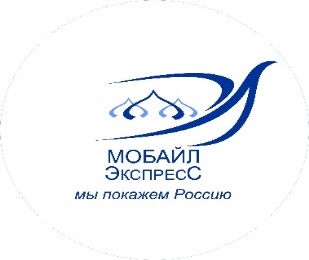 www.tur-mobile.rumobile-travel@yandex.ru 8-495-363-38-17+7-926-018-61-13 (WhatsApp, Telegram)«СКВОЗЬ ЭПОХИ. ПУТЕШЕСТВИЕ ПО СМОЛЕНСКОЙ ЗЕМЛЕ»Кубинка - Главный храм Вооружённых сил России - Вязьма - Хмелита - Смоленск - Фленово - Талашкино - Дорогобуж - БородиноАвтобусный тур3 дня / 2 ночипятница - воскресеньеДаты заездов на 2023 год: 23.02 ; 17.03 ; 07.04 ; 29.04 ; 07.05 ; 26.05 ; 10.06 ; 23.06 ; 21.07 ; 25.08 ; 22.09 ; 20.10 ; 04.111 день – пятница
07:15 Сбор группы: станция метро “ВДНХ”, выход в город к ВВЦ, стоянка справа у гостиницы “Космос”, ул. Космонавтов
07:30 Отправление в р-он Кубинки, путевая экскурсия.
Осмотр комплекса Главного храма Вооруженных Сил России (внешний осмотр, архитектура) – духовного символа России, символа доблести и чести героев Отечества.
Этот объект рассказывают о нашей истории становится популярным и не оставляет никого равнодушным.
Строительство Храма завершилось 9 мая 2020 года, в день 75-летней годовщины Великой Победы, его формы, объемы и интерьеры наполнены значимыми цифрами и датами из истории России.
10:00 Отъезд в Вязьму. Путевая информация.
Вязьма – небольшой город в Смоленской области, находится западнее Москвы, примерно на расстоянии в 240 километров. Начало истории города связанно с именем Аркадия Вяземского. Многочисленные легенды о его чудесах будут рассказаны вам во время экскурсии.
Городок привлекает туристов шедеврами старинного зодчества и уютной провинциальной атмосферой.
Между тем, здесь неоднократно решались судьбы нашей страны. Жители города показали себя мужественными защитниками Отечества, патриотами родной земли, хранителями русских традиций. Сегодня Вязьма удостоена гордого звания – «Город воинской славы».
11:30 Обзорная экскурсия по городу, на территории которого сохранилось множество архитектурных памятников, ансамблей и домов XVII-XIX веков. Посещение Вяземского Иоанно-Предтеченского действующего женского монастыря.
Изюминка монастыря – церковь Одигитрии Смоленской XVII в. Свято-Троицкий собор – главный собор в городе, расположенный в историческом центре города – на высоком насыпном холме, с которого открывается замечательный вид на город.
13:30 Обед в кафе города.
14:30 Отправление в Хмелиту – родовое имение семьи Грибоедовых, одну из старейших на Смоленской земле барских усадеб.
Экскурсия в музей-заповедник А.С. Грибоедова – это знакомство с уникальными природными ландшафтами и памятными местами, связанными с жизнью и творчеством создателя комедии «Горя от ума».
Хмелита была роскошнее, уютнее, аристократичнее других усадеб смоленской земли. «Красивейшая», с ее высоким уровнем культуры, она оказала огромное влияние на формирование и становление личности великого драматурга и выдающегося государственного деятеля А.С. Грибоедова. Усадьбу окружает живописный парк с огромными старинными дубами, которые помнят самого мастера, а прогуляться по его аллеям -особенное удовольствие.
Вы увидите не только «немых свидетелей» творческого, дипломатического, военного поприщей поэта, но и те вещи, которые сопровождали жизнь дворян той эпохи.
17:00 Отъезд в Смоленск.
19:30 Размещение в отеле «СмоленскОтель» 3*
20:00 Ужин в ресторане отеля (города).2 день – суббота
08:00 Завтрак в ресторане отеля.
09:00 Обзорная экскурсия по Смоленску, который более 9 веков стоит на берегах Днепра.
Экскурсия вдоль крепостной стены, посещение смотровой площадки, с которой откроется великолепный вид на наиболее протяженный участок Смоленской крепостной стены, на легендарную старую смоленскую дорогу и на древние храмы города.
Посещение памятных мест, связанных с обороной города 1609 – 1611г.г., памятники героям войны 1812 года и сквер памяти героям ВОВ, памятники знаменитым смолянам: М.И.Глинке, А.Т.Твардовскому и его герою Василию Теркину, М.А. Егорову, В.Т. Куриленко. В ходе обзорной экскурсии мы увидим памятники 3-х эпох, 3-х войн, в которых Смоленск не раз защищал всю Россию.
Посещение Свято-Успенского кафедрального собора XVII-XVIII вв., где находятся икона Смоленской Божьей Матери «Одигитрия» XVII в. 12:00
Экскурсия в Музей скульптуры Сергея Тимофеевича Коненкова, экспозиция которого посвящена яркому самобытному художнику, неожиданному и оригинальному мыслителю, чье имя известно всем ценителям прекрасного как в России, так и за рубежом.
Скульптуры были собраны со всех уголков России на Смоленскую землю – родину автора. Основа коллекции – 41 работа из Московской мастерской художника, которая была передана Коненковым с посланием «Дорогим землякам дарю свое искусство».
Изюминка коллекции – «сказочные» работы мастера: «Сова-ведьма», «Птица Сирин», «Пан, играющий на дуде», «Наяда».
13:00 Обед в кафе города.
14:00 Отъезд в Талашкино – смоленское «Абрамцево» – один из духовных и культурных центров России конца XIX – начала XX веков. Таковым оно стало, благодаря жизни и деятельности его хозяйки – Марии Клавдиевне Тенишевой, меценатке и просветительнице, вкладывавшей средства и душу в развитие крестьянской школы, балалаечного оркестра, художественных мастерских. Здесь творили признанные мастера – Илья Репин, Константин Коровин, Николай Рерих и другие.
Архитектурные и художественные шедевры усадьбы – Домик-Теремок, Храм Святого Духа, Усадебный дом с колоннами – современники заслуженно называли Талашкино «Русскими Афинами», а Марию Клавдиевну Тенишеву «Периклом русских крестьян».
18:00 Возвращение в отель.
19:00 Ужин в ресторане отеля (города).3 день – воскресенье
06:30 Завтрак в ресторане отеля.
07:00 Отправление по Старой Смоленской дороге, или Посольскому тракту, в Дорогобуж.
Здесь действительно воочию убеждаешься в правдивости строк Булаты Окуджавы: «По Смоленской дороге – леса, леса, леса. По Смоленской дороге – столбы, столбы, столбы». Исторические события Отечественной войны 1812 г., Великой Отечественной войны тесно связаны с этой землей и дорогой.
08:30 Остановка в старинном Дорогобуже, заложенном смоленским князем Ростиславом в далеком XII столетии для обороны восточных рубежей Смоленщины. Подъем на древний насыпной вал – Вал Победы – главное памятное место города, расположенное недалеко от набережной Днепра. Будет и уникальная возможность – сделать фотографию самого большого глобуса в Европе, установленного у крупнейшего предприятия области – химического завода по производству удобрений, как напоминание о том, как важно беречь природу!
09:30 Отправление в музей-заповедник «Бородинское поле» – мемориал двух Отечественных войн, старейший в мире музей из созданных на полях сражений.
13:00 Обед в кафе города.
14:00 Экскурсия по Бородинскому музею-заповеднику. Вас ждут главные памятные места поля русской славы (объезд): батарея Раевского и главный монумент героям Бородинского сражения, высота Рубо, где художник-панорамист Франц Рубо нарисовал эскиз к панораме «Бородинская битва», Шевардинский редут – передовое укрепление русской армии. Ключевая позиция – Багратионовы флеши – место самых ожесточенных боев, место, где был смертельно ранен легендарный генерал Петр Иванович Багратион.
Посещение главное экспозиции музея – «Славься ввек, Бородино!», где представлены археологические находки – подлинные «свидетели» Бородинского сражения, личные вещи, дневники, военное обмундирование, автографы Александра I, Михаила Кутузова, Наполеона и пр., что еще в те времена создали вокруг «исполинской битвы» поэтический ореол и чувство гордости за Отечество.
Посещение экспозиций Спасо-Бородинского женского монастыря, основанного Маргаритой Тучковой, женой генерала-майора Александра Тучкова, на месте гибели мужа с посещением экспозиций: «Бородино в годы Великой Отечественной войны»; Дом Игуменьи Марии;
Герои романа «Война и мир» на Бородинском поле.
17:30 Отъезд в Москву.
20:30 Ориентировочное время возвращения в Москву (ст.м. ВДНХ).В стоимость тура включено:
Проживание
Питание согласно выбранному варианту
Экскурсионное обслуживание по программе
Услуги местных гидов и входные билеты в музеи
Услуги сопровождающего гида
Транспортное обслуживание по программе: автобус туристического класса. При группе менее 20 человек предоставляется микроавтобус туристического класса (номера мест в этом случае не сохраняются)Примечание
Все пассажиры в туристическом автобусе обязаны иметь при себе удостоверение личности (паспорт, дети до 14 лет – свидетельство о рождении)
Время прибытия в Москву является ориентировочным и не может считаться обязательным пунктом программы.
Компания оставляет за собой право вносить изменения в экскурсионную программу в зависимости от объективных обстоятельств с сохранением объема и качества. Возможна замена некоторых экскурсий на равноценные. А также производить замену гостиницы той же категории или выше.
При количестве туристов в группе менее 20 человек может предоставляться микроавтобус иномарка туристического класса.
Данная программа рекомендуется для детей от 6 лет.
Рассадка в автобусе фиксированная (в приоритете ранее сделанные и оплаченные брони). Места в автобусе предоставляются автоматически за 2 дня до начала тура. В случае нештатной ситуации доступные места определяются гидом.
Расчетный час в гостиницах: заселение в 14.00, выезд до 12.00
Заселение в гостиницу несовершеннолетних граждан, не достигших 14-летнего возраста, осуществляется на основании документов, удостоверяющих личность находящихся вместе с ними родителей (усыновителей, опекунов), сопровождающего лица (лиц), при условии предоставления таким сопровождающим лицом (лицами) согласия законных представителей (одного из них), а также свидетельств о рождении этих несовершеннолетних.
Заселение в гостиницу несовершеннолетних граждан, достигших 14-летнего возраста, в отсутствие нахождения рядом с ними законных представителей осуществляется на основании документов, удостоверяющих личность этих несовершеннолетних, при условии предоставления согласия законных представителей (одного из них).